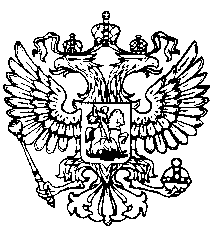 Российская Федерация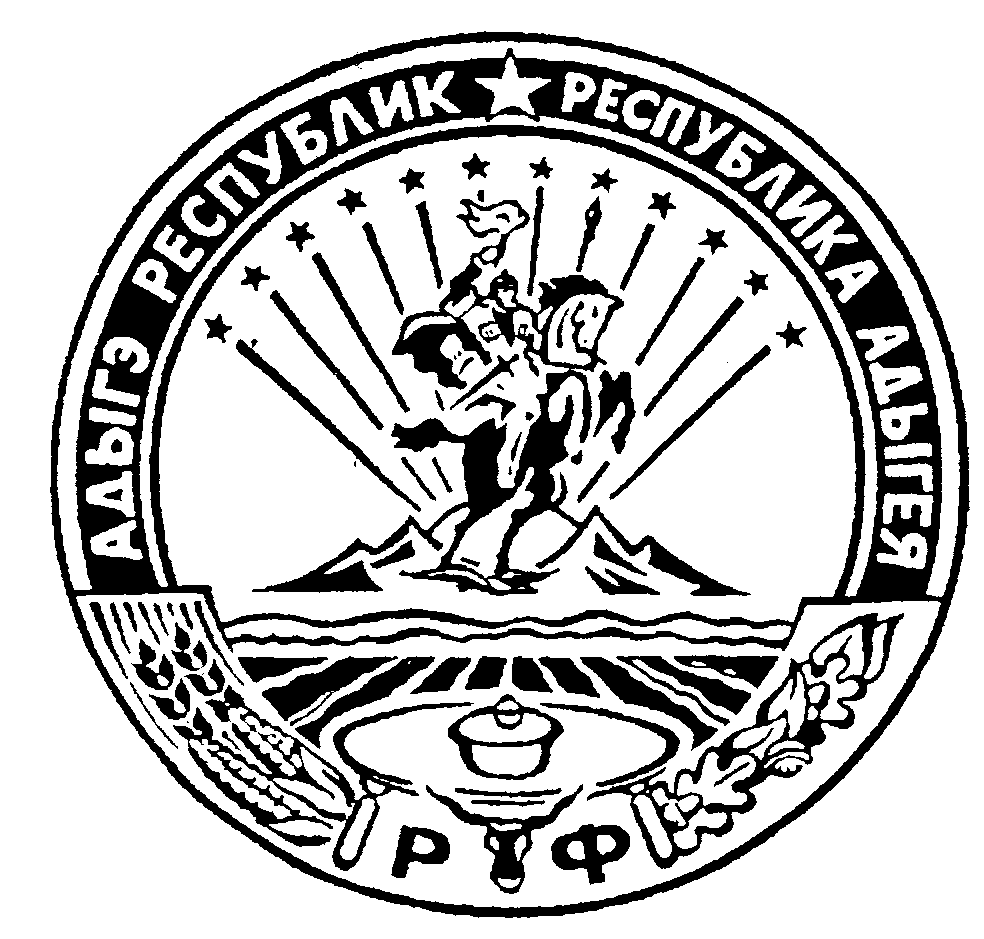 Республика АдыгеяСовет народных депутатовмуниципального образования«Ходзинское сельское поселение»РЕШЕНИЕ       СОВЕТА  НАРОДНЫХ ДЕПУТАТОВ МУНИЦИПАЛЬНОГО ОБРАЗОВАНИЯ «ХОДЗИНСКОЕ СЕЛЬСКОЕ ПОСЕЛЕНИЕ»«18» октября 2019г.                                      №60                                 а. ХодзьОб утверждении Порядка размещения сведений об источниках получения средств,за счет, которых совершена сделка по приобретению земельного участка,другого объекта недвижимости, транспортного средства, ценных бумаг,акций (долей участия, паев в уставных (складочных) капиталах организаций), представленные  в соответствии с Федеральным законом от 03.12.2012 №230-ФЗ «О контроле за соответствием расходов лиц, замещающих государственные должности, и иных лиц их доходам», в информационно-телекоммуникационной сети «Интернет» на официальном сайте администрации муниципального образования «Ходзинское сельское поселение» и предоставления этих сведений средствам массовой информации для опубликованияВ соответствии с Федеральными законами от 25 декабря 2008 года №273-ФЗ «О противодействии коррупции», от 02 марта 2007 года №25-ФЗ «О муниципальной службе в Российской Федерации», от 03 декабря 2012 года №230-ФЗ «О контроле за соответствием расходов лиц, замещающих государственные должности, и иных лиц их доходам», областным законом от 04 марта 2013 года №219-ОЗ «О мерах по реализации на территории области Федерального закона «О контроле за соответствием расходов лиц, замещающих государственные должности, и иных лиц их доходам», Совет народных депутатов муниципального образования «Ходзинское сельское поселение»РЕШИЛ:         1. Утвердить Порядок  размещения сведений об источниках получения средств, за счет которых совершена сделка по приобретению земельного участка, другого объекта недвижимости, транспортного средства, ценных бумаг, акций (долей участия, паев в уставных (складочных) капиталах организаций), представленные  в соответствии с Федеральным законом от 03.12.2012 №230-ФЗ «О контроле за соответствием расходов лиц, замещающих государственные должности, и иных лиц их доходам», в информационно-телекоммуникационной сети «Интернет» на официальном сайте администрации муниципального образования «Ходзинское сельское поселение» и предоставления этих сведений средствам массовой информации для опубликования согласно приложению.2. Настоящее решение подлежит официальному опубликованию (обнародованию) в установленном порядке. 3. Настоящее решение вступает в силу с момента его подписания.Глава муниципального образования«Ходзинское сельское поселение»                                                   Р.М.ТлостнаковПриложение № 1Порядокразмещения сведений об источниках получения средств, за счет которых совершена сделка по приобретению земельного участка, другого объекта недвижимости, транспортного средства, ценных бумаг, акций (долей участия, паев в уставных (складочных) капиталах организаций), представленные  в соответствии с Федеральным законом от 03.12.2012 №230-ФЗ «О контроле за соответствием расходов лиц, замещающих государственные должности, и иных лиц их доходам», в информационно-телекоммуникационной сети «Интернет» на официальном сайте администрации муниципального образования «Ходзинское сельское поселение» и предоставления этих сведений средствам массовой информации для опубликования1. Порядком размещения сведений об источниках получения средств, за счет которых совершена сделка по приобретению земельного участка, другого объекта недвижимости, транспортного средства, ценных бумаг, акций (долей участия, паев в уставных (складочных) капиталах организаций), представленные  в соответствии с Федеральным законом от 03.12.2012 №230-ФЗ «О контроле за соответствием расходов лиц, замещающих государственные должности, и иных лиц их доходам», в информационно-телекоммуникационной сети «Интернет» на официальном сайте администрации муниципального образования «Ходзинское сельское поселение» и предоставления этих сведений средствам массовой информации для опубликования (далее - Порядок) устанавливаются обязанности уполномоченного специалиста администрации Ходзинского сельского поселения, ответственного за кадровую работу,  по размещению сведений об источниках получения средств, за счет которых совершена сделка по приобретению земельного участка, другого объекта недвижимости, транспортного средства, ценных бумаг, акций (долей участия, паев в уставных (складочных) капиталах организаций) (далее - сведения об источниках получения средств), если сумма сделки превышает общий доход лица, замещающего одну из должностей, включенных в Перечень должностей муниципальной службы Ходзинского сельского поселения, при замещении которых муниципальные служащие обязаны представлять сведения о своих доходах, расходах, а также о доходах, расходах своих супруги (супруга) и несовершеннолетних детей, (далее - лица, предоставляющие сведения о расходах), за три последних года, предшествующих совершению сделки, на официальном сайте администрации Ходзинского сельского поселения в информационно-телекоммуникационной сети «Интернет» (далее - официальные сайты), а также по предоставлению этих сведений общероссийским и региональным средствам массовой информации (далее - средства массовой информации) для опубликования в связи с их запросами.2. На официальном сайте размещаются и средствам массовой информации предоставляются для опубликования следующие сведения об источниках получения средств:а) наименование источника получения средств;б) размер средств, полученных от каждого источника.3. В размещаемых на официальном сайте и предоставляемых средствам массовой информации для опубликования сведениях об источниках получения средств запрещается указывать:а) иные сведения (кроме указанных в пункте 2 настоящего Порядка) об источниках получения средств лица, представившего сведения о расходах, и его супруги (супруга);б) персональные данные супруги (супруга) лица, представившего сведения о расходах;в) данные, позволяющие определить место жительства, почтовый адрес, телефон и иные индивидуальные средства коммуникации лица, представившего сведения о расходах, его супруги (супруга), детей и иных членов семьи;г) информацию, отнесенную к государственной тайне или являющуюся конфиденциальной.4. Сведения об источниках получения средств, указанные в пункте 2 настоящего Порядка, размещаются на официальном сайте в 30-дневный срок со дня истечения срока, установленного для подачи сведений о своих расходах, а также о расходах своих супруги (супруга) и несовершеннолетних детей по каждой сделке по приобретению земельного участка, другого объекта недвижимости, транспортного средства, ценных бумаг, акций (долей участия, паев в уставных (складочных) капиталах организаций), если сумма сделки превышает общий доход данного лица и его супруги (супруга) за три последних года, предшествующих совершению сделки, и об источниках получения средств, за счет которых совершена сделка, лицами, предоставляющими сведения о расходах.5. Размещение на официальном сайте сведений об источниках получения средств, указанных в пункте 2 настоящего Порядка, представленных лицами, предоставляющими сведения о расходах, обеспечивается уполномоченным специалистом администрации Ходзинского сельского поселения, ответственным за кадровую работу.6. Уполномоченный специалист администрации Ходзинского сельского поселения, ответственный за кадровую работу:а) в 3-дневный срок со дня поступления запроса от средства массовой информации сообщает о нем лицу, предоставляющему сведения о расходах, в отношении которого поступил запрос;б) в 7-дневный срок со дня поступления запроса от средства массовой информации обеспечивает предоставление ему сведений, указанных в пункте 2 настоящего Порядка, в том случае, если запрашиваемые сведения отсутствуют на официальном сайте.7. Уполномоченный специалист администрации Ходзинского сельского поселения, ответственный за кадровую работу, несет в соответствии с законодательством Российской Федерации ответственность за несоблюдение настоящего Порядка, а также разглашение сведений, отнесенных к государственной тайне или являющихся конф